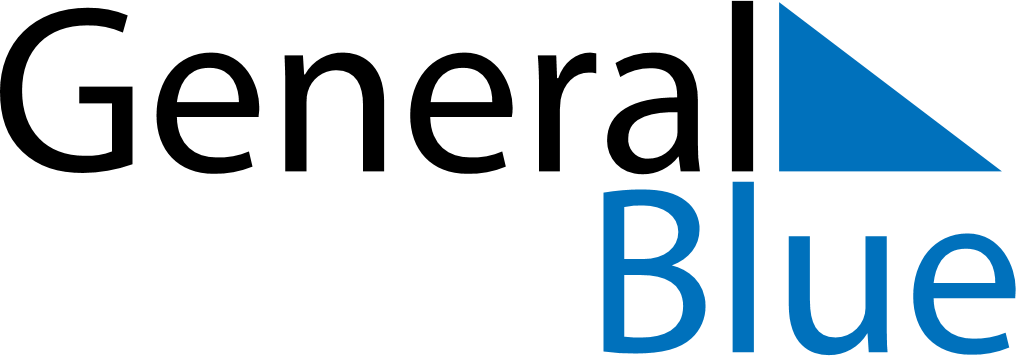 June 2020June 2020June 2020GuamGuamMONTUEWEDTHUFRISATSUN123456789101112131415161718192021Father’s Day222324252627282930